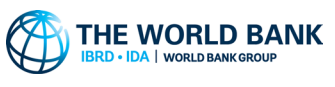 Planned Systematic Country Diagnostics (SCDs) FY22 AfricaCameroonChadCote d’IvoireLesothoMadagascarMaliMauritiusMozambique
Sao Tome and Principe  (Portuguese)UgandaEast Asia and PacificPacific IslandsVietnam English, Vietnamese Europe and Central Asia
BulgariaKosovoMoldovaLatin America and the CaribbeanBolivia English, Spanish
Colombia
El Salvador
Guatemala
Haiti
Honduras
Jamaica
UruguayMiddle East and North AfricaEgypt, Arab Republic of (Information Notice Arabic)
TunisiaSouth Asia
AfghanistanBangladesh (Information Notice)
Sri LankaUzbekistan
Note: The current list of planned SCDs for FY22 is tentative and may change in the context of the COVID-19 pandemic. The list will be updated if and as changes occur.Updated: March 16, 2022